                     JAK POMÓC DZIECKU 
                   OPANOWAĆ GNIEW?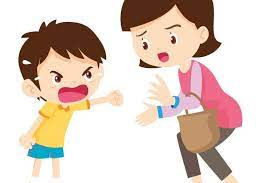 ODDALENIE OD ŻRÓDŁA ZŁOSCI – Pozwólmy dziecku uciec do pokoju, zakryć się kocem lub zasłonić oczySAMOUSPOKAJANIIE – Każdy ma swój sposób na uspokojenie . Może to być zwinięcie w kulkę , przykrycie kocem, zaciśnięcie pięści.POCIESZANIE – Kołysanie, przytulanie, śpiewanie. Dziecko pocieszamy dopiero wtedy jak się uspokoi.NOWE SPOJRZENIE – Po napadzie złości pokażmy jak można inaczej rozwiązać ten problem.ODWRÓCENIE UWAGI – Można pokazać ciekawy obrazek lub zwierzątko za oknem.UZEWNĘTRZNIENIE UCZUĆ – Rozmowa o uczuciach, płacz. To wszystko pozwala oczyścić się z negatywnych emocji.AKTYWNOŚĆ  - Zabawy ruchowe, ekspresja twórcza, aktywność fizyczna, lepienie z plasteliny. A czasem pomaga wypicie szklanki wody/soku. 
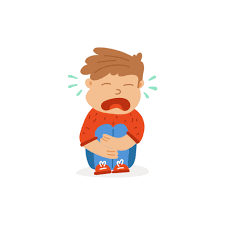 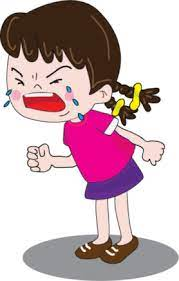 